Regulamin konkursu plastycznego dla dzieci w wieku przedszkolnym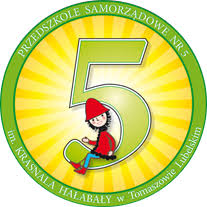 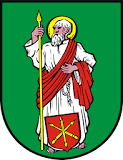 pod patronatem Burmistrza Miasta Tomaszowa Lubelskiego „Tomaszów moja mała Ojczyzna”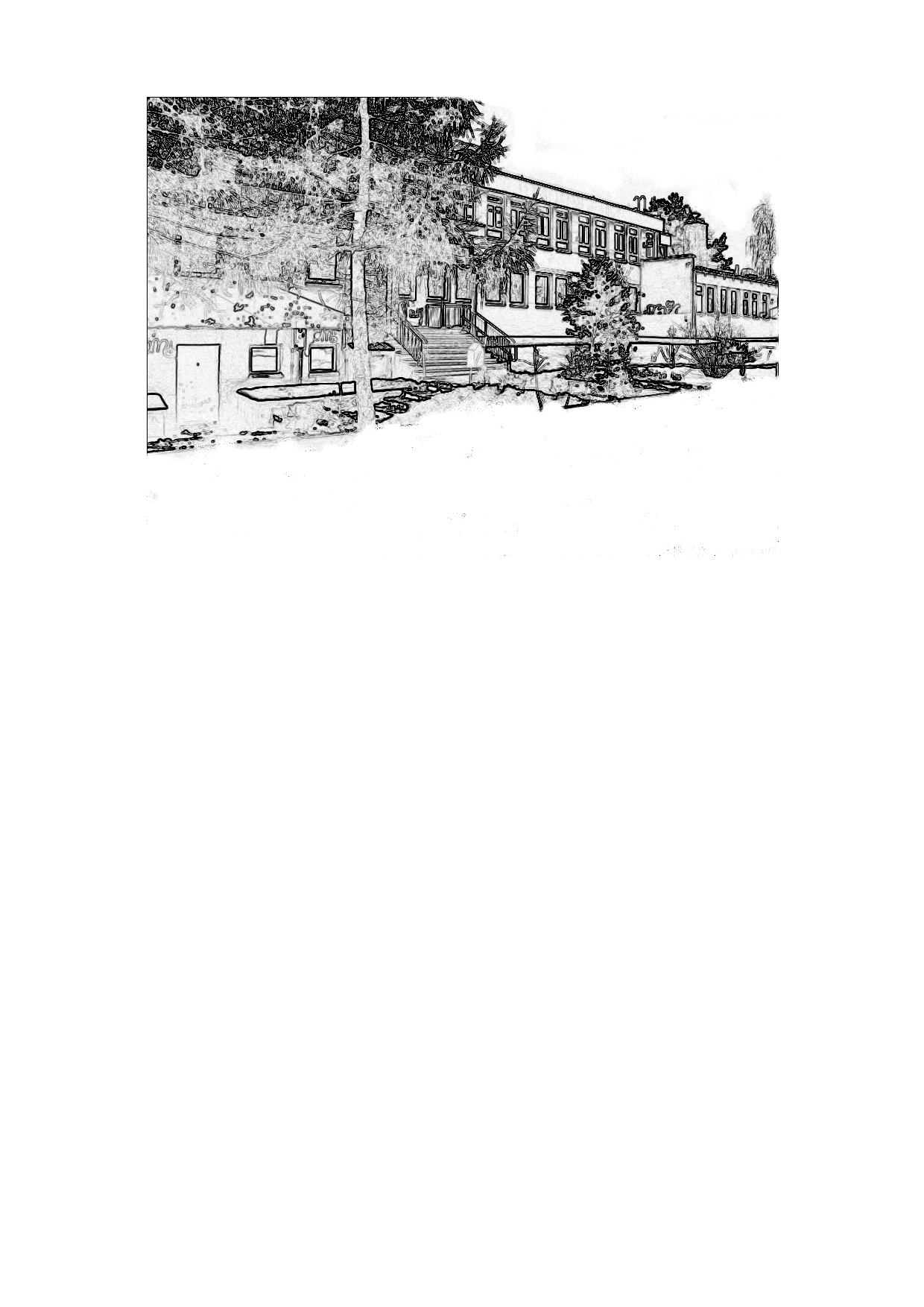 §1Organizator konkursuOrganizatorem konkursu plastycznego „Tomaszów moja mała Ojczyzna” jest Przedszkole Samorządowe Nr 5 im. Krasnala Hałabały w Tomaszowie Lub. §2Uczestnicy konkursuKonkurs skierowany jest do wychowanków tomaszowskich przedszkoli: Przedszkola Samorządowego Nr 1 im. Jana Brzechwy.Przedszkola Samorządowego Nr 2 "Sportowo-Artystyczna Akademia Uśmiechu".Przedszkola Samorządowego Nr 5 im. Krasnala Hałabały.§3Temat konkursuTematyka konkursu związana jest z obchodami 400-lecia miasta Tomaszów Lub. W konkursowych pracach uczestnicy odnoszą się do hasła „Tomaszów moja mała Ojczyzna”.Nauczyciele i rodzice wychowanków są zobowiązani do przybliżenia tematyki konkursowej.§4Cele konkursuKształtowanie tożsamości regionalnej i pobudzanie zainteresowania własnym środowiskiem.Zaprezentowanie swojego miejsca zamieszkania, najbliższej okolicy i osób szczególnie zaangażowanych w rozwój naszego regionu.Rozwijanie aktywności twórczej dziecka przedszkolnego.Popularyzowanie wiedzy na temat historii, kultury, tradycji najbliższego otoczenia.Promowanie miasta Tomaszów Lub. poprzez wykonanie prac plastycznych w kategorii dzieci 3-6lat. Praca płaska w formacie A4 i A3. Technika dowolna - praca indywidualna.§5Warunki uczestnictwa w konkursieW ocenie prac konkursowych będzie brana pod uwagę samodzielność dziecka. Przystąpienie do konkursu następuje poprzez zgłoszenie uczestników za pomocą formularza zgłoszeniowego (załącznik nr 1 do Regulaminu Konkursu). Formularz dostępny jest na stronach internetowych tomaszowskich przedszkoli.Każda praca powinna być oprawiona w passe-partout.Na odwrocie każdej pracy należy zamieścić następujące dane: imię, nazwisko i wiek autora oraz nazwę grupy i pełną nazwę placówki, do której uczęszcza imię i nazwisko wychowawcy.Prace (wraz z dołączonym formularzem zgłoszeniowym) należy złożyć do dnia 7 maja 2021 r. w Przedszkolu Samorządowym Nr 1, 2, 5 w Tomaszowie Lub. do wychowawcy danej grupy w danym publicznym przedszkolu.Do pracy również należy dołączyć pisemną zgodę rodziców lub opiekunów prawnych na uczestnictwo w Konkursie (załącznik nr 2 Regulaminu Konkursu). W przypadku braku pisemnej zgody osoba niepełnoletnia nie może wziąć udziału w konkursie.§6Termin składania pracTermin składania prac upływa z dniem 07.05.2021 r. §7NagrodyNagrodzone prace zostaną wyeksponowane w palcówkach macierzystych oraz na  wystawie w Tomaszowskim Domu Kultury podczas Koncertu  Przedszkolaków „Dla mojego miasta”      Zapraszamy do udziału w konkursie